КОМИТЕТ ПО ОБРАЗОВАНИЮ АДМИНИСТРАЦИИ Г. МУРМАНСКАМУНИЦИПАЛЬНОЕ БЮДЖЕТНОЕ ОБЩЕОБРАЗОВАТЕЛЬНОЕ УЧРЕЖДЕНИЕ ГОРОДА МУРМАНСКА«ГИМНАЗИЯ №7»ПРИКАЗ«07» февраля 2018г.                                                                                             № 24/1-УО зачислении учащихся в первый класс на 2018/2019 учебный годПРИКАЗЫВАЮ:Зачислить в первый класс на 2018/2019 учебный год: Абдулаеву Марию РустамовнуАверьянова Артема ИгоревичаБлохина Арсения ОлеговичаБодрову Анастасию РомановнуБолгова Клима СергеевичаБочканову Варвару ДмитриевнуВойтенко Михаила АнтоновичаГомуряк Викторию ВикторовнуГорбатенкова Эльдара АлександровичаДудареву Диану ДмитриевнуЕфремова Ярослава ВитальевичаЗубарева Павела ДмитриевичаКасьяненко Елизавету АлександровнуКоваль Дениса ВитальевичаКолобову Алину МаксимовнуКорнилова Алексея МаксимовичаКорявко Веронику ИгоревнуКотельникова Марка ИвановичаКудинова Семена АндреевичаКудинова Сергея СергеевичаКузнецова Вячеслава ВалерьевичаКулибаба Веру АлександровнуКустову Дарью ДмитриевнуЛитвинову Викторию КонстантиновнуЛубкова Владимира ЕвгеньевичаМаксименкова Артема ЕвгеньевичаМалявкина Максима БорисовичаМелку Веронику ИгоревнуМиронюк Марию ДмитриевнуНеманова Арсения Олеговича  Никитенкова Даниила ИгоревичаНикитина Кирилла АлександровичаПанческу Валерию ПавловнуПилипец Силича Олеговича Поддубскую Марию ВладимировнуПонетовскую Евгению АлексеевнуПопихина Илью НиколаевичаПостникову Алину АлександровнуРазгулова Евгения ВитальевичаРевнивцева Тимофея ВладимировичаРыбина Романа СергеевичаСадраддинову Марьям Ровшан кызыСамохвалову Ульяну ОлеговнуСарайкову Дарью ВалерьевнуСемечкова Андрея ВладимировичаСоболь Романа ВладимировичаСоколова Даниила АлександровичаСорока Дмитрия ИвановичаСофиян Алису ЕвгеньевнуСуржинова Михаила ЮрьевичаТаносенко Михаила ИгоревичаТанщерева Олега ГеоргиевичаТарахович Елизавету ИгоревнуТкаченко Ивана РомановичаТолкачеву Ульяну СергеевнуТришину Марию МаксимовнуТрошичева Дениса ЮрьевичаФедотова Артема ИгоревичаФурсова Данилу АндреевичаЧернову Таисию ВалерьевнуЧунина Арсения КонстантиновичаЭрфурт Ульяну АлександровнуЯщенко Ксению Алексеевну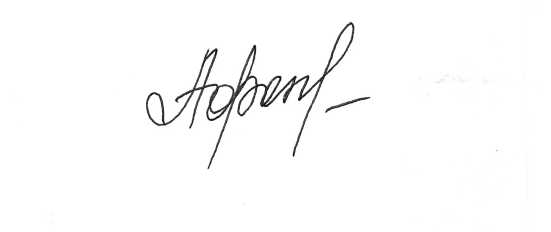 Директор МБОУ «Гимназия № 7»                                    		Н.В. АфонинаКОМИТЕТ ПО ОБРАЗОВАНИЮ АДМИНИСТРАЦИИ Г. МУРМАНСКАМУНИЦИПАЛЬНОЕ БЮДЖЕТНОЕ ОБЩЕОБРАЗОВАТЕЛЬНОЕ УЧРЕЖДЕНИЕ ГОРОДА МУРМАНСКА«ГИМНАЗИЯ №7»ПРИКАЗ«08» февраля 2018г.                                                                                             № 24/2-УО зачислении учащихся в первый класс на 2018/2019 учебный годПРИКАЗЫВАЮ:Зачислить в первый класс на 2018/2019 учебный год: Султанахметову Полину ВладимировнуКолпакчи Максима СтаниславовичаГоськову Анастасию ЯковлевнуСотник Александру ОлеговнуКондратюк Полину КонстантиновнуМеркучеву Елизавету МаксимовнуКаминскую Элину ТимуровнуКасаткину Анастасию АлексеевнуМосквину Ярославу АлексеевнуХрулеву Валерию АлексеевнуЕремину Таисию ОлеговнуМилькову Валерию ЮрьевнуЗахарова Артема РомановичаМеркулова Евгения ВалерьевичаМаташина Кирилла ВладимировичаДворникову Валерию ВладимировнуСутормину Таисию АлександровнуДиректор МБОУ «Гимназия № 7»                                    		Н.В. АфонинаКОМИТЕТ ПО ОБРАЗОВАНИЮ АДМИНИСТРАЦИИ Г. МУРМАНСКАМУНИЦИПАЛЬНОЕ БЮДЖЕТНОЕ ОБЩЕОБРАЗОВАТЕЛЬНОЕ УЧРЕЖДЕНИЕ ГОРОДА МУРМАНСКА«ГИМНАЗИЯ №7»ПРИКАЗ«11» февраля 2018г.                                                                                             № 25/2-УО зачислении учащихся в первый класс на 2018/2019 учебный годПРИКАЗЫВАЮ:Зачислить в первый класс на 2018/2019 учебный год: Филипцова Семена ВитальевичаАлексеева Глеба ЮрьевичаЛепилина Владислава АнатольевичаСолодкий Артема ИвановичаСтецюк Михаила АндреевичаМурась Александра КонстантиновичаЛеонову Ксению ЕвгеньевнуРябоконь Ярослава ВитальевичаАндрееву Дарью ДмитриевнуЦветкова Константина ЛеонидовичаКарчевскую Марику АлександровнуАнисимова Егора СергеевичаЖиренкову Викторию ЕвгеньевнуЖиренкову Полину ЕвгеньевнуДиректор МБОУ «Гимназия № 7»                                    		Н.В. АфонинаКОМИТЕТ ПО ОБРАЗОВАНИЮ АДМИНИСТРАЦИИ Г. МУРМАНСКАМУНИЦИПАЛЬНОЕ БЮДЖЕТНОЕ ОБЩЕОБРАЗОВАТЕЛЬНОЕ УЧРЕЖДЕНИЕ ГОРОДА МУРМАНСКА«ГИМНАЗИЯ №7»ПРИКАЗ«12» февраля 2018г.                                                                                             № 26/1-УО зачислении учащихся в первый класс на 2018/2019 учебный годПРИКАЗЫВАЮ:Зачислить в первый класс на 2018/2019 учебный год: Кузнецову Надежду НиколаевнуСтепчину Софию АндреевнуДиректор МБОУ «Гимназия № 7»                                    		Н.В. АфонинаКОМИТЕТ ПО ОБРАЗОВАНИЮ АДМИНИСТРАЦИИ Г. МУРМАНСКАМУНИЦИПАЛЬНОЕ БЮДЖЕТНОЕ ОБЩЕОБРАЗОВАТЕЛЬНОЕ УЧРЕЖДЕНИЕ ГОРОДА МУРМАНСКА«ГИМНАЗИЯ №7»ПРИКАЗ«13» февраля 2018г.                                                                                             № 26/2-УО зачислении учащихся в первый класс на 2018/2019 учебный годПРИКАЗЫВАЮ:Зачислить в первый класс на 2018/2019 учебный год: Журавлеву Анастасию ДмитриевнуРоманову Ксению ЮрьевнуЧернова Леонида Ивановича  Директор МБОУ «Гимназия № 7»                                    		Н.В. АфонинаКОМИТЕТ ПО ОБРАЗОВАНИЮ АДМИНИСТРАЦИИ Г. МУРМАНСКАМУНИЦИПАЛЬНОЕ БЮДЖЕТНОЕ ОБЩЕОБРАЗОВАТЕЛЬНОЕ УЧРЕЖДЕНИЕ ГОРОДА МУРМАНСКА«ГИМНАЗИЯ №7»ПРИКАЗ«14» февраля 2018г.                                                                                             № 27/1-УО зачислении учащихся в первый класс на 2018/2019 учебный годПРИКАЗЫВАЮ:Зачислить в первый класс на 2018/2019 учебный год: Алешина Ярослава НиколаевичаМалышеву Марину СергеевнуМашенкова Матвея РомановичаТокатус Егора ГеоргиевичаТревогина Матвея ИвановичаДиректор МБОУ «Гимназия № 7»                                    		Н.В. АфонинаКОМИТЕТ ПО ОБРАЗОВАНИЮ АДМИНИСТРАЦИИ Г. МУРМАНСКАМУНИЦИПАЛЬНОЕ БЮДЖЕТНОЕ ОБЩЕОБРАЗОВАТЕЛЬНОЕ УЧРЕЖДЕНИЕ ГОРОДА МУРМАНСКА«ГИМНАЗИЯ №7»ПРИКАЗ«15» февраля 2018г.                                                                                             № 28/1-УО зачислении учащихся в первый класс на 2018/2019 учебный годПРИКАЗЫВАЮ:Зачислить в первый класс на 2018/2019 учебный год: Акгун ТимураАрефьеву Екатерину АлександровнуЖуковскую Ирину АндреевнуМудрицкую Екатерину НиколаевнуПечникова Сергея ВладимировичаСачук Аделаиду ИгоревнуДиректор МБОУ «Гимназия № 7»                                    		Н.В. АфонинаКОМИТЕТ ПО ОБРАЗОВАНИЮ АДМИНИСТРАЦИИ Г. МУРМАНСКАМУНИЦИПАЛЬНОЕ БЮДЖЕТНОЕ ОБЩЕОБРАЗОВАТЕЛЬНОЕ УЧРЕЖДЕНИЕ ГОРОДА МУРМАНСКА«ГИМНАЗИЯ №7»ПРИКАЗ«18» февраля 2018г.                                                                                             № 29/1-УО зачислении учащихся в первый класс на 2018/2019 учебный годПРИКАЗЫВАЮ:Зачислить в первый класс на 2018/2019 учебный год: Евдокименко Ксению СергеевнуКурпакову Алену АндреевнуСивун Владислава ВладимировичаТранина Никиту ЮрьевичаЯстребову Анну КирилловнуДиректор МБОУ «Гимназия № 7»                                    		Н.В. АфонинаКОМИТЕТ ПО ОБРАЗОВАНИЮ АДМИНИСТРАЦИИ Г. МУРМАНСКАМУНИЦИПАЛЬНОЕ БЮДЖЕТНОЕ ОБЩЕОБРАЗОВАТЕЛЬНОЕ УЧРЕЖДЕНИЕ ГОРОДА МУРМАНСКА«ГИМНАЗИЯ №7»ПРИКАЗ«19» февраля 2018г.                                                                                             № 29/2-УО зачислении учащихся в первый класс на 2018/2019 учебный годПРИКАЗЫВАЮ:Зачислить в первый класс на 2018/2019 учебный год: Пономаренко Александра ГеннадьевичаШтолина Артема ИвановичаДиректор МБОУ «Гимназия № 7»                                    		Н.В. АфонинаКОМИТЕТ ПО ОБРАЗОВАНИЮ АДМИНИСТРАЦИИ Г. МУРМАНСКАМУНИЦИПАЛЬНОЕ БЮДЖЕТНОЕ ОБЩЕОБРАЗОВАТЕЛЬНОЕ УЧРЕЖДЕНИЕ ГОРОДА МУРМАНСКА«ГИМНАЗИЯ №7»ПРИКАЗ«21» февраля 2018г.                                                                                             № 29/3-УО зачислении учащихся в первый класс на 2018/2019 учебный годПРИКАЗЫВАЮ:Зачислить в первый класс на 2018/2019 учебный год: Алимерзаеву Жасмину НурметовнуЕрмакова Артема СергеевичаБелунину Алису СергеевнуБорисова Даниила ОлеговичаКириченко Кирилла АлександровичаКозаренко Марка ФилипповичаДиректор МБОУ «Гимназия № 7»                                    		Н.В. АфонинаКОМИТЕТ ПО ОБРАЗОВАНИЮ АДМИНИСТРАЦИИ Г. МУРМАНСКАМУНИЦИПАЛЬНОЕ БЮДЖЕТНОЕ ОБЩЕОБРАЗОВАТЕЛЬНОЕ УЧРЕЖДЕНИЕ ГОРОДА МУРМАНСКА«ГИМНАЗИЯ №7»ПРИКАЗ«22» февраля 2018г.                                                                                             № 29/4-УО зачислении учащихся в первый класс на 2018/2019 учебный годПРИКАЗЫВАЮ:Зачислить в первый класс на 2018/2019 учебный год: Воробьева Максима АндреевичаГавринцева Максима АлексеевичаИванова Тимура ДенисовичаКовалева Егора СергеевичаСабуркину Марию ДмитриевнуДиректор МБОУ «Гимназия № 7»                                    		Н.В. АфонинаКОМИТЕТ ПО ОБРАЗОВАНИЮ АДМИНИСТРАЦИИ Г. МУРМАНСКАМУНИЦИПАЛЬНОЕ БЮДЖЕТНОЕ ОБЩЕОБРАЗОВАТЕЛЬНОЕ УЧРЕЖДЕНИЕ ГОРОДА МУРМАНСКА«ГИМНАЗИЯ №7»ПРИКАЗ«26» февраля 2018г.                                                                                             № 30/1-УО зачислении учащихся в первый класс на 2018/2019 учебный годПРИКАЗЫВАЮ:Зачислить в первый класс на 2018/2019 учебный год: Кудинову Анну АндреевнуСуслова Ярослава ВладимировичаДиректор МБОУ «Гимназия № 7»                                    		Н.В. АфонинаКОМИТЕТ ПО ОБРАЗОВАНИЮ АДМИНИСТРАЦИИ Г. МУРМАНСКАМУНИЦИПАЛЬНОЕ БЮДЖЕТНОЕ ОБЩЕОБРАЗОВАТЕЛЬНОЕ УЧРЕЖДЕНИЕ ГОРОДА МУРМАНСКА«ГИМНАЗИЯ №7»ПРИКАЗ«28» февраля 2018г.                                                                                             № 32-УО зачислении учащихся в первый класс на 2018/2019 учебный годПРИКАЗЫВАЮ:Зачислить в первый класс на 2018/2019 учебный год: Вершинина Никиту МихайловичаДиректор МБОУ «Гимназия № 7»                                    		Н.В. АфонинаКОМИТЕТ ПО ОБРАЗОВАНИЮ АДМИНИСТРАЦИИ Г. МУРМАНСКАМУНИЦИПАЛЬНОЕ БЮДЖЕТНОЕ ОБЩЕОБРАЗОВАТЕЛЬНОЕ УЧРЕЖДЕНИЕ ГОРОДА МУРМАНСКА«ГИМНАЗИЯ №7»ПРИКАЗ«02» марта 2018г.                                                                                             № 33-УО зачислении учащихся в первый класс на 2018/2019 учебный годПРИКАЗЫВАЮ:Зачислить в первый класс на 2018/2019 учебный год: Ведьгун Платона ДаниловичаКузнецову Александру ЮрьевнуЛексудеева Федора ПетровичаДиректор МБОУ «Гимназия № 7»                                    		Н.В. Афонина